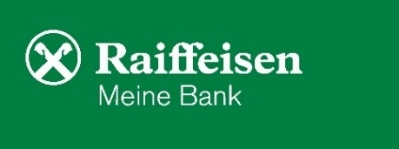 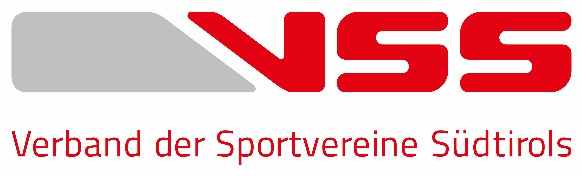 ANMELDEFORMULARVSS/RAIFFEISEN TISCHTENNIS SAISON 2022/2023Anmeldungen an: vsstischtennis.suedtirol@yahoo.com Verein: ________________________________________________________Verantwortlicher: Die oben aufgelisteten Spieler/innen besitzen die gesetzlich definierte ärztliche Bescheinigung.  Die oben aufgelisteten Spieler/innen erlauben den Turnierveranstalter/VSS Fotos zu machen,          welche dann für Pressemitteilungen, sowie Social Media u.a. verwendet werden können. __________________						____________________________           Datum							   	     Unterschrift NameTelefonE-MailVornameNachnameGeburtsdatum